Проект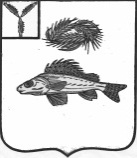 СОВЕТ МУНИЦИПАЛЬНОГО ОБРАЗОВАНИЯ ГОРОД ЕРШОВ
ЕРШОВСКОГО МУНИЦИПАЛЬНОГО РАЙОНА САРАТОВСКОЙ ОБЛАСТИ(четвертого созыва)РЕШЕНИЕот __________2022 года  № _______Об итогах исполнения  бюджетамуниципального образования город Ершов за 2022 годВ соответствии с Бюджетным кодексом Российской Федерации, Уставом муниципального образования город Ершов Ершовского  муниципального района Саратовской области и Положением о бюджетном процессе в муниципальном образовании город Ершов, заслушав и обсудив годовой отчет об исполнении бюджета муниципального образования город Ершов, Совет муниципального образования город Ершов  Ершовского муниципального района Саратовской области  решил:1.Утвердить итоги исполнения  бюджета муниципального образования город Ершов  согласно представленному отчету об исполнении бюджета муниципального образования город Ершов за 2022 год по доходам в сумме 165210,7 тыс. рублей, по расходам в сумме 164949,8 тыс. рублей, с профицитом в сумме 260,9 тыс. рублей. 2.Принять к сведению информацию о численности муниципальных служащих, работников, осуществляющих техническое обеспечение деятельности органов местного самоуправления, фактических затратах на их денежное содержание по муниципальному образованию город Ершов за  2022 год. 3.Принять к сведению информацию об использовании бюджетных средств резервного фонда муниципального образования город Ершов.4. Настоящее решение вступает в силу со дня его официального опубликования.Глава муниципальногообразования город Ершов                                            А. А. Тихов                                                                      Приложение №1                                                                                                  к решению Совета МО г.Ершов                                                                                            от___________2023г.№_____                                                                                                                 «Об итогах исполнения  бюджета                                                                                                                 муниципального образования                                                                                                                  город Ершов за 2022 год»Отчет  об итогах  исполнении бюджетамуниципального образования город Ершов за 2022 годДоходы бюджета муниципального образования город Ершов Ершовского муниципального района Саратовской области за 2022 год по кодам бюджетной классификации РФ                                                                                                                               Тыс.руб.Расходы бюджета по разделам и подразделам бюджетной классификации муниципального образования город Ершов Ершовского района Саратовской областиза 2022 годВедомственная структура расходов бюджета муниципального образования город Ершов Ершовского района Саратовской области за 2022 год Источники финансирования дефицита бюджетамуниципального образования город Ершов Ершовского района Саратовской областиза 2022 годФинансирование целевых программ муниципального образования город Ершов Ершовского района Саратовской области за 2022 год                                                                                            Приложение № 2 к решению                                                                                    Совета МО г.Ершов                                                                                            от___________2023г.№_____                                                                                                                «Об итогах исполнения  бюджета                                                                                                                муниципального образования                                                                                                                 город Ершов за 2022 год»С В Е Д Е Н И Яо численности муниципальных служащих, работников, осуществляющих техническое обеспечение деятельности органов местного самоуправления, работников муниципальных учреждений, депутатов представительного органа местного самоуправления, фактических затратах на их денежное содержание по муниципальному образованию город Ершовза  2022 год                                                                                           Приложение №3 к решению                                                                                        Совета МО г.Ершов                                                                                            от___________2023г.№_____                                                                                                                «Об итогах исполнения  бюджета                                                                                                                 муниципального образования                                                                                                                   город Ершов за 2022 год»О Т Ч Е Тоб использовании бюджетных средств резервного фондаза  2022 годтыс.руб.	                                    ПОЯСНИТЕЛЬНАЯ  ЗАПИСКАк  отчету «Об исполнении бюджета муниципального образования город Ершов за 2022 год»    Отчет об исполнении бюджета муниципального образования город  Ершов за 2022 год сформирован на основании сводной бюджетной отчетности главных распорядителей средств городского бюджета, главных администраторов доходов и главных администраторов источников финансирования дефицита бюджета. Утвержденные показатели бюджета муниципального образования город Ершов  на 2022 год составили: по доходам - 165210,7 тыс. руб.; по расходам – 164949,8 тыс. руб., с профицитом в сумме 260,9 тыс. рублей.     Остаток средств по бюджету муниципального образования город Ершов на 1 января 2023 года составил 5383,0 тыс. рублей.Основные показатели исполнения бюджета за 2022 годДОХОДЫ    Утвержденные прогнозные назначения городского бюджета по доходам на 2022 год составляли 166760,0 тыс. руб., в том числе по налоговым и неналоговым доходам – 68765,9 тыс. руб., по безвозмездным поступлениям – 97994,1 тыс. руб. Фактическое исполнение по доходам составило 165210,7 тыс. руб. (99,1 % к плану), в том числе по налоговым и неналоговым доходам – 67427,2 тыс. руб. (98,1%), по безвозмездным поступлениям – 97783,5 тыс. руб. (99,8 %).Сравнительный анализ результатов исполнения доходной части городского бюджета за 2022 год к 2021 году     Анализ таблицы свидетельствует о повышении доходных поступлений в городской бюджет в 2022 году по сравнению с 2021 годом на 4047,0 тыс. руб. или на 2,5 %.      Налоговых и неналоговых доходов в городской бюджет поступило в сумме 67427,2тыс. руб. (98,1 % к плану 68765,9 тыс. руб.), что на 73,6 тыс. руб. или на 0,1% больше, чем в 2021году, в том числе: - налоговых доходов - 63614,4 тыс. руб. (99,7 %);  - неналоговых доходов – 3812,8 тыс. руб. (107,4 %).Информация о недоимке по налоговым платежам перед городским бюджетом по данным информационного ресурса Федеральной налоговой службы      По данным налоговых органов недоимка по налоговым доходам в городской бюджет на 01.01.2023 года составила  10178,38 тыс. руб., что на 2617,73 тыс. руб. выше задолженности  на 01.01.2022 года (7560,65 тыс. руб.). Анализ таблицы свидетельствует о снижении недоимки по земельному налогу на 930,2 тыс. рублей, наибольший рост задолженности  налога на имущество физических лиц на 3334,52 тыс. рублей и налог на доходы физических лиц на 213,82 тыс. рублей.       Налог на доходы физических лиц (НДФЛ) является основным доходным источником собственных (налоговых и неналоговых) доходов, удельный вес НДФЛ в их структуре составил 55,5 %.  Из прогнозируемой суммы 38143,0 тыс. руб., НДФЛ поступило 37416,9 тыс. руб. (98,1% к плану), но больше поступлений 2021 года на 2434,3 тыс. руб. По информации налоговых органов рост НДФЛ обусловлен увеличением МРОТ и ростом заработной платы некоторых категорий работников.       Акцизов по подакцизным товарам (продукции), производимым на территории Российской Федерации, поступило 7873,1 тыс. руб. (103,8 % к плану), выше уровня прошлого года на 1414,1 тыс. руб.       Налоги на  имущество в городской бюджет поступили в сумме 14833,9 тыс. руб. (101,0 % к плану), но на 868,4  тыс. руб. ниже уровня прошлого года, причиной является погашение задолженности в 2021 году  прошлых лет по ряду плательщиков.       Единый сельскохозяйственный налог поступил в сумме 3490,5 тыс. руб. (77,5 % к плану), и на 3170,7 тыс. рублей ниже уровня 2021 года, причиной является оплата авансовых платежей  в 2021 году  некоторыми  плательщиками.       Доходов от использования имущества, находящегося в муниципальной собственности, получено в сумме 2580,0 (98,5 % к плану), что ниже уровня 2021 года на 649,1 тыс. рублей.           Доходов от  продажи материальных и не материальных активов в 2022 году поступило в сумме 716,4 тыс. рублей.           Штрафов, санкций, возмещение ущерба зачислено в бюджет на сумму 10,2 тыс. руб. (101,0 % к плану), но ниже уровня прошлого года на 49,6 тыс. руб.      Безвозмездных поступлений от других бюджетов бюджетной системы Российской Федерации получено в 2022 году в сумме 97783,5 тыс. руб. (99,8% к плану), в том числе:  - дотация – 1131,6 тыс. руб.  - субсидии – 7162,5 тыс. руб.  -  межбюджетные трансферты – 88689,4 тыс. руб. - прочие безвозмездные поступления – 800,0 тыс. руб. - инициативные платежи – 320,0 тыс. руб..            Администрацией постоянно проводится ряд мероприятий по увеличению доходной части бюджета МО город Ершов:- разъяснительная работа с населением на сходах граждан, размещение на официальном сайте администрации и в СМИ актуальной информации об изменениях в бюджетном и налоговом законодательстве, в том числе о сроках уплаты налогов; - инвентаризация и оформления прав на земельные участки;- заседания Комиссии по мобилизации дополнительных доходов в бюджеты ЕМР (мероприятия, направленные на ликвидацию задолженности предприятий и организаций в бюджеты всех уровней и пополнение доходной части бюджета);- снижение неформальной занятости, легализация «серой» заработной платы;- контроль, за использованием муниципальной собственности в части ведения претензионной исковой работы, по взысканию задолженности по оплате арендных платежей за муниципальное имущество, включая земельные участки;-  адресная работа с руководителями организаций, выплачивающих низкую заработную плату и допускающих задолженность по заработной плате.РАСХОДЫ       Расходная часть городского бюджета исполнена в сумме 164949,8 тыс. руб., что составляет 96,1 % к плану. Расходы бюджета осуществлялись, исходя из установленных законодательством полномочий муниципального образования по исполнению расходных обязательств в соответствии с целями и задачами, определенными Бюджетным посланием Президента Российской Федерации,  с учетом основных направлений бюджетной и налоговой политики муниципального образования город Ершов на 2022 год.       Бюджет формировался и исполнялся на основе программно-целевого метода бюджетного планирования. В рамках десяти муниципальных программ произведено 88,1% расходов городского бюджета.По разделу 01 «Общегосударственные вопросы» исполнение составило 2420,8 тыс. рублей, или 96,6 % от запланированных средств.      На обеспечение функционирования  Совета муниципального образования город Ершов было предусмотрено 1548,9 тыс. руб. фактически израсходовано 1543,7 тыс. руб. (99,7%). На финансирование функционирования администрации  было предусмотрено 314,0 тыс. руб., исполнение составило – 238,6 тыс. руб.(76,0%).     По подразделу 01 13 «Другие общегосударственные вопросы» осуществлено финансирование расходов на сумму 638,5 тыс. руб.,  на инвентаризацию, оценку и постановку на кадастровый учет объектов недвижимого имущества.     По разделу 03 – «Национальная безопасность и правоохранительная деятельность» освоение средств составило 39,9 тыс. руб. или 99,8 % от запланированной суммы. По данному разделу финансировались расходы на реализацию мероприятий, направленных на установку гидрантов для обеспечения пожарной безопасности.      По разделу 04 - «Национальная экономика» осуществлялись расходы, связанные с оказанием мер поддержки по развитию отраслей национальной экономики. На эти цели были запланированы расходы в сумме 34773,0 тыс. руб., исполнение составило 97,8% (34022,0 тыс. руб.).    2,2%  (3569,7 тыс. руб.) расходов бюджета МО г.Ершов направлено на мероприятия по  МП «Повышение энергоэффективности и энергосбережения до 2025 года»: перевод многоквартирных домов на индивидуальное отопление.    18,5% (30452,3тыс. руб.)  расходов бюджета  направлено на мероприятия по  МП «Развитие транспортной системы  муниципального образования город Ершов  до 2025 года»: на ремонт и содержания дорог в границах поселения, и безопасность дорожного движения (разметка дорог, содержание  камер видеонаблюдения, и другое).      По разделу 05 00 «Жилищно-коммунальное хозяйство» ассигнования утверждены в сумме 127686,9 тыс. руб., исполнение составило 122378,3 тыс. руб. или 95,8% к плану.     1,9% (3378,6 тыс. руб.) расходов бюджета МО г.Ершов направлено на мероприятия по  МП «Обеспечение населения доступным жильем и развитие  жилищно-коммунальной инфраструктуры муниципального образования город г.Ершов до 2025 года»: проведена оплата взносов на капитальный ремонт муниципального жилого фонда,  ремонт тепловых сетей, проведены работы по экспертизе проектной документации водоснабжения п.Прудовой,  предоставлена субсидия МУП «Ершовское» .     10,2 % (16804,2 тыс. руб.) расходов бюджета МО г.Ершов направлены на мероприятия по МП «Благоустройство на территории муниципального образования город Ершов до 2025 года»: уличное освещение, праздничные мероприятия, ремонт пешеходных дорожек и обустройство тротуаров, инициативный проект, участие в федеральной программе «Увековечение памяти погибших при защите Отечества на 2019-2024 годы»  и другое.   10,4 % (17234,4 тыс. руб.) расходов бюджета МО г.Ершов направлены на обеспечение деятельности муниципального казенного учреждения «Благоустройство», которое выполняет работы по: озеленению, техническому содержанию уличного освещения, содержание дорог и тротуаров, зачистка города от травы и веток, опилка деревьев и другое.    51,5 % (84961,1 тыс. руб.) расходов бюджета направлено на мероприятия программы «Формирование комфортной городской среды на 2018 - 2022 годы»: обустройство общественных территорий,  дворовых территорий по улице Вокзальная и создание пешеходного маршрута в городе Ершове Саратовской области в рамках проекта «Время для всех» победителя Всероссийского конкурса лучших проектов создания комфортной городской среды.           3,4 % (5534,8 тыс. руб.) расходов бюджета направлено на мероприятия программы  «Охрана окружающей среды муниципального образования город Ершов на 2022-2025 годы», изготовлена проектная документация на рекультивацию свалки.     По разделу 11 - «Физическая культура и спорт» исполнение составило 524,0 тыс. руб. 94,0 % к плану на проведение спортивных мероприятий и мероприятий с молодежью городского поселения.      Межбюджетные трансферты. В 2022 году из городского бюджета передано в бюджет района в виде межбюджетного трансферта 85,2 тыс. руб., на осуществление части полномочий по решению вопросов местного значения в соответствии с заключенными соглашениями по осуществлению внешнего муниципального финансового   контроля.     Кредиторская задолженность по состоянию на 01.01.2023 года, в том числе просроченная кредиторская задолженность отсутствует.   Мероприятия  по исполнению бюджета 2022 года были направлены на социально-экономическое развитие территории муниципального образования с целью повышения уровня жизни населения.	Председатель комитета по финансовым вопросамначальник финансового управления                                 Т.М.РыбалкинаНаименованиеКодУточнен.план на2022 годИсполнено за 2022 год%исполненияНалоговые и неналоговые доходы68765,967427,298,1Налоговые доходы000 10000000 00 0000 00064916,363614,498,0Налог на доходы физических лиц000 10102000 01 0000 11038143,037416,998,1Акцизы по подакцизным товарам (продукции), производимым на территории Российской Федерации000 10302000 01 0000 1107586,77873,1103,8Единый сельскохозяйственный налог000 10503000 01 0000 1104505,53490,577,5Налог на имущество физических лиц000 10601030 10 0000 1106722,66844,4101,8Земельный налог000 10606000 10 0000 1107958,57989,5100,4Неналоговые доходы3849,63812,899,0Доходы от использования имущества, находящегося в государственной и муниципальной собственности000 111 00000 00 0000 0002619,12580,098,5Доходы, полученные в виде арендной платы за земельные участки, госсобственность на которые не разграничена, и которые расположены в границах поселений, а также средства от продажи права  на заключение договоров аренды указанных земельных участков 706 11105013 13 0000 1201994,71955,698,0Доходы от сдачи в аренду имущества, находящегося в оперативном управлении органов управления   поселений и созданных ими учреждений (за исключением имущества муниципальных автономных учреждений)706 11105035 13 0000 120476,0476,0100,0Доходы от перечисления части прибыли, остающейся после уплаты налогов и иных обязательных платежей муниципальных унитарных предприятий, созданных городскими поселениями706 11107015 13 0000 1201,01,0100,0Прочие поступления от использования имущества , находящихся в  собственности городских поселений  (за исключением имущества бюджетных и  автономных учреждений, а также имущества государственных и МУП, в т.ч. казенных706 111 09045 13 0000 120147,4147,4100,0Доходы от оказания платных услуг и компенсации затрат государства000 113 00000 00 0000 000184,1186,2101,1Прочие доходы от оказания платных услуг (работ) получателями средств бюджетов городских поселений051 113 01995 13 0000 130184,1186,2101,1Доходы от продажи материальных и не материальных активов000 114 00000 00 0000 000716,3716,4100,0Доходы от продажи земельных  участков, государственная собственность на которые не разграничена и которые расположены в границах городских поселений706 114 06013 13 0000 430708,5708,6100,0Доходы от реализации иного имущества, находящегося в собственности городских поселений (за исключением имущества муниципальных бюджетных и автономных учреждений, а также имущества муниципальных унитарных предприятий, в том числе казенных), в части реализации материальных запасав по указанному имуществу706 114 02053 13 0000 4407,87,8100,0Штрафы, санкции, возмещение ущерба000 11600000 00 0000 00010,110,2101,0Штрафы, неустойки, пени, уплаченные в случае просрочки исполнения поставщиком (подрядчиком, исполнителем) обязательств, предусмотренных муниципальным контрактом, заключенным муниципальным органом, казенным учреждением  городского поселения706 11607010 13 0000 14010,110,2101,0Инициативные платежи, зачисляемые в бюджеты городских поселений000 117 15000 00 0000 000320,0320,0100,0Инициативные платежи, зачисляемые в бюджеты городских поселений (инициативные платежи граждан на реализацию проекта «Обустройство территории у дома «Господ машинистов» с установкой скульптуры основателю города Д.Н.Ершову»)051 15030 13 2036 150120,0120,0100,0Инициативные платежи, зачисляемые в бюджеты городских поселений (инициативные платежи индивидуальных предпринимателей и юридических лиц  на реализацию проекта «Обустройство территории у дома «Господ машинистов» с установкой скульптуры основателю города Д.Н.Ершову»)051 117 15030 13 3036 150200,0200,0100,0               ИТОГО ДОХОДОВ68765,967427,298,1Безвозмездные поступления000 20000000 00 0000 00097994,197783,599,8Дотации  на выравнивание бюджетной000 202 16001 00 0000 1501131,61131,6100,0Дотации  на выравнивание бюджетной обеспеченности за счет субвенций из областного бюджета706 202 16001 00 0000 1501131,61131,6100,0Субсидии бюджетам бюджетной системы Российской Федерации051 202 20000 00 0000 1507162,57162,5100,0Субсидия бюджетам городских поселений на софинансирование расходных обязательств субъектов Российской  Федерации, связанных с реализацией федеральной целевой программы «Увековечение памяти погибших при защите Отечества на 2019-2024 годы»  051 202 25299 13 0000 150782,5782,5100,0Субсидии бюджетам городских поселений  на поддержку государственных программ субъектов Российской Федерации и муниципальных программ формирования современной городской среды051 202 25555 13 0000 1505000,05000,0100,0Субсидия бюджетам городских поселений области на реализацию инициативных проектов051 202 29999 13 0073 1501380,01380,0100,0Иные межбюджетные трансферты051 202 40000 00 0000 15088900,088689,499,8Межбюджетные трансферты, передаваемые бюджетам городских поселений на создание комфортной городской среды в малых городах и исторических поселениях – победителях Всероссийского конкурса лучших проектов создания комфортной городской среды051 202 45424 13 0000 15068000,068000,0100,0Межбюджетные трансферты, передаваемые бюджетам городских поселений из бюджета муниципального района на обеспечение капитального ремонта, ремонта и содержания автомобильных дорог общего пользования местного значения городского поселения (за счет средств транспортного налога)051 202 49999 13 0130 15020900,020689,499,0Прочие безвозмездные  поступления051 207 05030 00 0000 150800,0800,0100,0Прочие безвозмездные  поступления в бюджеты городских поселений051 207 05030 13 0000 150800,0800,0100,0Всего доходов166760,0165210,799,1Превышение  доходов над расходами (дефицит -, профицит +)- 4949,1260,9 Источники внутреннего финансирования дефицита бюджета4949,1НаименованиеКОДБюджетные ассигнованияна 2022 годИсполнено %исполненияГосударственные вопросы000 0100 0000000000 0002506,92420,896,6Функционирование законодательных (представительных) органов местного самоуправления000 0103 0000000000 0001548,91543,799,7Функционирование органов исполнительной власти, администраций000 0104 0000000000 000314,0238,676,0Другие общегосударственные вопросы000 0113 0000000000 000644,0638,599,1  Национальная безопасность и правоохранительная деятельность000 0310 0000000000 00040,039,999,8Обеспечение пожарной безопасности000 0310 0000000000 00040,039,999,8Национальная экономика000 0400 0000000000 00034773,034022,097,8Топливно-энергетический комплекс000 0402 0000000000 0003608,03569,798,9Дорожное хозяйство000 0409 0000000000 00031165,030452,397,7Жилищно-коммунальное хозяйство000 0500 000000000 000127686,9122378,395,8Жилищное хозяйство000 0501 0000000 000936,0935,299,9Коммунальное хозяйство000 0502 0000000 0002443,42443,4100,0Благоустройство000 0503 0000000 000124307,5118999,795,7Охрана окружающей среды000 0605 0000000 0006075,05534,891,1Социальная политика000 1003 0000000 00070,030,042,9Физическая культура и спорт000 1100 0000000 000557,3524,094,0ВСЕГО РАСХОДОВ171709,1164949,896,1Код главного распорядителяРазделПодразделЦелевая статьяВид расходовПлан(т.руб)Факт(т.руб)Совет МО г. Ершов7441548,91543,7Общегосударственные вопросы74401001548,91543,7Функционирование законодательных (представительных) органов государственной власти и представительных органов муниципальных образований74401031548,91543,7Выполнение функций органами местного самоуправления7440103410 00 000001463,71458,5Обеспечение деятельности представительного органа местного самоуправления7440103411 00 000001463,71458,5Расходы на обеспечение деятельности депутатов представительного органа местного самоуправления744010341 1 00 01200749,3749,3Расходы на выплаты персоналу в целях обеспечения выполнения функций государственными (муниципальными) органами, казенными учреждениями.744010341 1 00 01200100749,3749,3Расходы на обеспечение  функций  центрального аппарата 744010341 1 00 02200714,4709,2Расходы на выплаты персоналу в целях обеспечения выполнения функций государственными (муниципальными) органами, казенными учреждениями.744010341 1 00 02200100495,9495,8Закупка товаров, работ и услуг для государственных (муниципальных) нужд744010341 1 00 02200200181,4176,3Иные бюджетные ассигнования744010341 1 00 0220080037,137,1Предоставление межбюджетных трансфертов 960 00 0000085,285,2Предоставление межбюджетных трансфертов из бюджетов поселений7440103961 00 0000085,285,2Межбюджетные трансферты, передаваемые бюджетам муниципальных районов из бюджетов поселений  на осуществление части полномочий по решению вопросов местного значения в соответствии с заключенными соглашениями по осуществлению внешнего муниципального финансового   контроля7440103961 00 0302085,285,2Межбюджетные трансферты7440103961 00 0302050085,285,2Администрация Ершовского муниципального района706171539.9163406,0Общегосударственные вопросы7060100958,0877,1Функционирование Правительства Российской Федерации, высших исполнительных органов государственной власти субъектов Российской Федерации, местных администраций7060104314,0238,6Выполнение функций органами местного самоуправления7060104410 00 00000314,0238,6Обеспечение деятельности органов исполнительной власти7060104413 00 00000314,0238,6Расходы на обеспечение функций центрального аппарата7060104413 00 02200180,0104,6Закупка товаров, работ и услуг для государственных (муниципальных) нужд7060104413 00 02200200180,0104,6Уплата земельного налога, налога на имущество  и транспортного налога органами местного самоуправления7060104413 00 06100134,0134,0Иные бюджетные ассигнования7060104413 00 06100800134,0134,0  Другие общегосударственные вопросы7060113644,0638,5Мероприятия в сфере приватизации и продажи муниципального имущества муниципального образования706011344 0 00 00000644,0638,5Оценка недвижимости, признание прав и регулирование отношений по муниципальной собственности706011344 0 00 06600644,0638,5Закупка товаров, работ и услуг для государственных (муниципальных) нужд706011344 0 00 06600200644,0638,5Национальная безопасность и правоохранительная деятельность706030040,039,9Защита населения и территории  от чрезвычайных ситуаций природного и техногенного характера, пожарная безопасность706031040,039,9Программа муниципального образования706031040,039,9Защита населения и территории  от чрезвычайных ситуаций, обеспечение пожарной безопасности в муниципальном образовании город Ершов   до 2025 года7060310820 00 0000040,039,9подпрограмма «Обеспечение пожарной безопасности на территории муниципального образования город Ершов»7060310821 00 0000040,039,9Обеспечение пожарной безопасности7060310821 00 0110040,039,9Закупка товаров, работ и услуг для государственных (муниципальных) нужд7060310821 00 0110020040,039,9Национальная экономика706040034773,034022,0Топливно-энергетический комплекс70604023608,03569,7Программа муниципального образования70604023608,03569,7Энергосбережение и повышение энергетической эффективности муниципального образования город Ершов на 2021-2025 годы7060402810 00 000003608,03569,7Энергосбережение и повышение энергетической эффективности 7060402811 01 011003608,03569,7Закупка товаров, работ и услуг для государственных (муниципальных) нужд7060402811 01 011002003608,03569,7Дорожное хозяйство (дорожные фонды)706040931165,030452,3Программа муниципального образования706040931165,030452,3Развитие транспортной системы  муниципального образования г.Ершов на 2021- 2024 годы7060409780 00 0000031165,030452,3подпрограмма «Повышение безопасности дорожного движения  на территории муниципального образования»7060409781 00 000002100,01922,1Повышение безопасности дорожного движения  7060409781 00 101002100,01922,1Закупка товаров, работ и услуг для государственных (муниципальных) нужд7060409781 00 101002002100,01922,1подпрограмма «Капитальный ремонт, ремонт и содержание автомобильных дорог местного значения в границах поселения, находящихся в муниципальной собственности»7060409782 00 0000029065,028530,2Капитальный ремонт, ремонт и содержание автомобильных дорог местного значения в границах поселения, находящихся в муниципальной собственности7060409782 00 1021029065,028530,2Капитальный ремонт, ремонт и содержание автомобильных дорог местного значения в границах поселения, находящихся в муниципальной собственности  за счет средств  дорожного фонда муниципального образования (акцизы)7060409782 00 102114665,04340,8Закупка товаров, работ и услуг для государственных (муниципальных) нужд7060409782 00 102112004665,04340,8   Капитальный ремонт, ремонт и содержание автомобильных дорог местного значения в границах поселения, находящихся в муниципальной собственности  за счет средств  местного бюджета7060409782 00 102123500,03500,0Закупка товаров, работ и услуг для государственных (муниципальных) нужд7060409782 00 102122003500,03500,0Межбюджетные трансферты, передаваемые бюджетам городских поселений из бюджета муниципального района на обеспечение капитального ремонта, ремонта и содержания автомобильных дорог общего пользования местного значения городского поселения 7060409782 00 1050020900,020689,4Капитальный ремонт, ремонт и содержание автомобильных дорог общего пользования местного значения городского поселения7060409782 00 1051020900,020689,4Закупка товаров, работ и услуг для государственных (муниципальных) нужд7060409782 00 1051020020900,020689,4Жилищно-коммунальное хозяйство7060500127686,9122378,3Жилищное хозяйство7060501936,0935,2Программа муниципального образования7060501936,0935,2Обеспечение населения доступным жильем и развитие  жилищно-коммунальной инфраструктуры муниципального образования  на 2021- 2024 годы7060501720 00 00000936,0935,2подпрограмма  «Проведение капитального ремонта многоквартирных домов на территории муниципального образования город Ершов на 2021-2024 годы»7060501723 00 00000636,0635,2Проведение капитального ремонта многоквартирных домов 7060501723 00 01100636,0635,2Закупка товаров, работ и услуг для государственных (муниципальных) нужд7060501723 00 01100200636,0635,2подпрограмма « Комплексное развитие и освоение жилищного строительства муниципального образования город Ершов на 2021-2024 годы»7060501727 00 00000300,0300,0Комплексное развитие и освоение жилищного строительства 7060501727 00 01100300,0300,0Закупка товаров, работ и услуг для государственных (муниципальных) нужд7060501727 00 01100200300,0300,0Коммунальное хозяйство70605022443,42443,4Программы муниципального образования2443,42443,4Программа муниципального образования70605022443,42443,4Обеспечение населения доступным жильем и развитие  жилищно-коммунальной инфраструктуры муниципального образования  на 2021- 2024 годы7060502720 00 000002143,42143,4подпрограмма «Модернизация и реформирование жилищно-коммунального хозяйства муниципального образования город Ершов на 2021-2024 годы» 7060502725 00 000001039,71039,7Модернизация и реформирование жилищно-коммунального хозяйства7060502725 00 011001039,71039,7Закупка товаров, работ и услуг для государственных (муниципальных) нужд7060502725 00 01100200199,7199,7Иные бюджетные ассигнования7060502725 00 01100800840,0840,0подпрограмма «Обеспечение населения муниципального образования город Ершов  питьевой водой на 2021-2024 годы»7060502726 00 000001103,71103,7Обеспечение населения  питьевой водой7060502726 00 011001103,71103,7Закупка товаров, работ и услуг для государственных (муниципальных) нужд7060502726 00 0110020077,277,2Бюджетные инвестиции в объекты капитального строительства государственной (муниципальной) собственности7060502726 00 011004001026,51026,5Программа муниципального образования7060502300,0300,0Развитие муниципального  управления муниципального образования  город Ершов до 2025 года7060502770 00 00000300,0300,0подпрограмма « Управление муниципальными финансами в муниципальном образовании»7060502773 01 00000300,0300,0Средства выделяемые из резервного фонда администрации Ершовского муниципального района на проведение аварийно-восстановительных работ на трубопроводе водоснабжения7060502773 01 00005300,0300,0Закупка товаров, работ и услуг для государственных (муниципальных) нужд7060502773 01 00005        200300,0300,0Благоустройство7060503124307,5118999,7Обеспечение деятельности учреждений (оказание государственных услуг, выполнение работ)706050343 0 00 0000017460,017234,4Расходы на обеспечение деятельности муниципальных казенных учреждений706050343 0 00 0420017460,017234,4Расходы на выплаты персоналу в целях обеспечения выполнения функций государственными (муниципальными) органами, казенными учреждениями.706050343 0 00 042001009625,09624,0Закупка товаров, работ и услуг для государственных (муниципальных) нужд706050343 0 00 042002007828,37603,7Иные бюджетные ассигнования706050343 0 00 042008006,76,7Программы муниципального образования7060503106847.5101765,2Программа муниципального образования706050317717,516804,2Благоустройство на территории муниципального образования город Ершов на 2021-2024 годы7060503840 00 0000017717,516804,2подпрограмма «Уличное освещение»7060503840 00 011115730,04833,7Закупка товаров, работ и услуг для государственных (муниципальных) нужд7060503840 00 011112005730,04833,7подпрограмма «Организация и содержание мест захоронения»7060503840 00 01112120,0113,7Закупка товаров, работ и услуг для государственных (муниципальных) нужд7060503840 00 01112200120,0113,7подпрограмма «Развитие благоустройства на   территории   муниципального образования»7060503840 00 0111311867,511856,8Закупка товаров, работ и услуг для государственных (муниципальных) нужд7060503840 00 011132009085,09074,3Реализация  инициативных проектов7060503840 00 000012000,02000,0Реализация инициативных проектов за счет субсидий из областного бюджета (проект «Обустройство территории у дома «Господ машинистов» с установкой скульптуры основателю города Д.Н.Ершову»)7060503840 00 721011380,01380,0Закупка товаров, работ и услуг для государственных (муниципальных) нужд7060503840 00 721012001380,01380,0Реализация инициативных проектов за счет средств местного бюджета, за исключением инициативных платежей (проект «Обустройство территории у дома «Господ машинистов» с установкой скульптуры основателю города Д.Н.Ершову»)7060503840 00 S2111300,0300,0Закупка товаров, работ и услуг для государственных (муниципальных) нужд7060503840 00 S2111200300,0300,0Реализация инициативных проектов за счет средств местного бюджета в части инициативных платежей граждан (проект «Обустройство территории у дома «Господ машинистов» с установкой скульптуры основателю города Д.Н.Ершову»)7060503840 00 S2121120,0120,0Закупка товаров, работ и услуг для государственных (муниципальных) нужд7060503840 00 S2121200120,0120,0Реализация инициативных проектов за счет средств местного бюджета в части инициативных платежей индивидуальных предпринимателей и юридических лиц (проект «Обустройство территории у дома «Господ машинистов» с установкой скульптуры основателю города Д.Н.Ершову»)7060503840 00 S2131200,0200,0Закупка товаров, работ и услуг для государственных (муниципальных) нужд7060503840 00 S2131200200,0200,0Основное мероприятие «Обустройство и восстановление воинских захоронений»7060503840 05 00000782,5782,5Реализация федеральной целевой программы «Увековечение памяти погибших при защите Отечества на 2019-2024 годы» (Обустройство и восстановление воинских захоронений, находящихся в государственной  (муниципальной)  собственности)7060503840 05 L2990782,5782,5Закупка товаров, работ и услуг для государственных (муниципальных) нужд7060503840 05 L2990200782,5782,5Программа муниципального образования706050389130,084961,1«Формирование комфортной городской среды на 2018 - 2024 годы»7060503880 00 0000089130,084961,1подпрограмма «Создание комфортных условий проживания»7060503881 00 000003550,03550,0Поддержка муниципальных программ формирования современной городской среды7060503881 00 011003550,03550,0Закупка товаров, работ и услуг для государственных (муниципальных) нужд7060503881 00 011002003550,03550,0подпрограмма «Развитие современной  городской среды»7060503882 00 0000085580,081411,1Поддержка муниципальных программ формирования современной городской среды7060503882 00 011001080,01055,4Закупка товаров, работ и услуг для государственных (муниципальных) нужд7060503882 00 011002001080,01055,4Поддержка государственных программ субъектов Российской Федерации и муниципальных программ формирования современной городской среды7060503882 F2 555505000,05000,0Закупка товаров, работ и услуг для государственных (муниципальных) нужд7060503882 F2 555502005000,05000,0Создание пешеходного маршрута в городе Ершове Саратовской области в рамках проекта «Время для всех»7060503882 F2 0000079500,075355,7Создание комфортной городской среды в малых городах и исторических поселениях - победителях Всероссийского конкурса лучших проектов создания комфортной городской среды                                                                                                     7060503882 F2 5424050000,050000,0Закупка товаров, работ и услуг для государственных (муниципальных) нужд7060503882 F2 5424020050000,050000,0Создание комфортной городской среды в малых городах и исторических поселениях - победителях Всероссийского конкурса лучших проектов создания комфортной городской среды за счет средств резервного фонда Правительства Российской Федерации                                                                                                      7060503882 F2 5424F  18000,0  18000,0Закупка товаров, работ и услуг для государственных (муниципальных) нужд7060503882 F2 5424F200  18000,0  18000,0Мероприятия в целях выполнения задач регионального проекта по формированию современной городской среды                                                                                                   7060503882 00 Д100011500,07355,7Закупка товаров, работ и услуг для государственных (муниципальных) нужд7060503882 00 Д100020011500,07355,7Охрана окружающей среды70606006075,05534,8Другие вопросы в области охраны окружающей среды70606056075,05534,8Программа муниципального образования70606056075,05534,8«Охрана окружающей среды муниципального образования город Ершов на 2022-2025 годы»7060605610 00 000006075,05534,8подпрограмма «Охрана окружающей среды»7060605611 00 011006075,05534,8Закупка товаров, работ и услуг для государственных (муниципальных) нужд7060605611 00 011002006075,05534,8Социальная политика706100070,030,0Социальное обеспечение населения706100370,030,0Программа муниципального образования706100370,030,0Социальная поддержка и социальное обслуживание граждан муниципального образования город Ершов на 2021-2025 годы»7061003800 00 0000070,030,0подпрограмма «Социальное обеспечение и иные выплаты населению»7061003803 00 0000070,030,0Социальное обеспечение и иные выплаты населению7061003803 01 0000070,030,0Предоставление социальных выплат отдельным категориям граждан7061003803 01 0111370,030,0Иные выплаты гражданам7061003803 01 0111330070,030,0Физическая культура и спорт7061100557,3524,0Физическая культура7061101557,3524,0Программа муниципального образования7061101557,3524,0Развитие физической культуры, спорта и молодежной политики муниципального образования   на 2020-2022 годы7061101740 00 00000557,3524,0подпрограмма «Молодежь муниципального образования город Ершов»7061101741 00 00000322,0321,9Молодежь муниципального образования7061101741 00 01100322,0321,9Закупка товаров, работ и услуг для государственных (муниципальных) нужд7061101741 00 01100200322,0321,9подпрограмма  «Развитие физической культуры и спорта муниципального образования город Ершов»7061101742 00 00000235,3202,1Развитие физической культуры и спорта7061101742 00 01100235,3202,1Закупка товаров, работ и услуг для государственных (муниципальных) нужд7061101742 00 01100200235,3202,1ВСЕГО РАСХОДОВ706171709,1164949,8Код классификации источников финансирования дефицита бюджетаКод классификации источников финансирования дефицита бюджетаНаименование групп, подгрупп, статей, видов источников внутреннего финансирования дефицита бюджетапланфактфактГлавногоадминистратораисточниковфинансированиядефицита бюджетаГруппы, подгруппы, статьи и вида источника финансирования дефицита бюджетаНаименование групп, подгрупп, статей, видов источников внутреннего финансирования дефицита бюджетаплан7060105 0000 00 0000 000Изменение остатков средств на счетах по учету средств бюджетов4949,1-260,9 7060105 0201 13 0000 510Увеличение прочих остатков денежных средств бюджетов городских поселений- 166760,0-165210,77060105 0201 13 0000 610Уменьшение прочих остатков денежных средств бюджетов городских поселений 171709,1164949,8Итого4949,1-260,9Целевая статьяВид расходовПлан2022 годФакт 2022 год% исполненияПрограмма муниципального образования :Обеспечение населения доступным жильем и развитие  жилищно-коммунальной инфраструктуры муниципального образования  на 2021- 2024 годы720 00 000003079,43078,699,97подпрограмма «Проведение капитального ремонта многоквартирных домов на территории муниципального образования город Ершов на 2021-2024 годы»723 00 00000636,0635,299,9Проведение капитального ремонта многоквартирных домов723 00 01100636,0635,299,9Закупка товаров, работ и услуг для государственных (муниципальных) нужд723 00 01100200636,0635,299,9подпрограмма «Модернизация и реформирование жилищно-коммунального хозяйства муниципального образования город Ершов на 2021-2024 годы» 725 00 00000  1039,7  1039,7100,0Модернизация и реформирование жилищно-коммунального хозяйства725 00 011001039,71039,7100,0Закупка товаров, работ и услуг для государственных (муниципальных) нужд725 00 01100200199,7199,7100,0Иные бюджетные ассигнования725 00 01100800840,0840,0100,0подпрограмма «Обеспечение населения муниципального образования город Ершов  питьевой водой на 2021-2024 годы»726 00 000001103,71103,7100,0Обеспечение населения питьевой водой 726 00 011001103,71103,7100,0Закупка товаров, работ и услуг для государственных (муниципальных) нужд726 00 0110020077,277,2100,0Бюджетные инвестиции в объекты капитального строительства государственной (муниципальной) собственности726 00 011004001026,51026,5100,0подпрограмма « Комплексное развитие и освоение жилищного строительства муниципального образования город Ершов на 2021-2024 годы»727 00 00000300,0300,0100,0Комплексное развитие и освоение жилищного строительства727 00 01100300,0300,0100,0Закупка товаров, работ и услуг для государственных (муниципальных) нужд727 00 01100200300,0300,0100,0Развитие физической культуры, спорта и молодежной политики муниципального образования   на 2020-2022 годы740 00 00000557,3524,094,0подпрограмма «Молодежь муниципального образования город Ершов »741 00 00000322,0321,999,97 Молодежь муниципального образования741 00 01100322,0321,9   99,97Закупка товаров, работ и услуг для государственных (муниципальных) нужд741 00 01100200322,0321,9   99,97подпрограмма  «Развитие физической культуры и спорта муниципального образования город Ершов»742 00 00000235,3202,185,9Развитие физической культуры и спорта742 00 01100235,3202,185,9Закупка товаров, работ и услуг для государственных (муниципальных) нужд742 00 01100200235,3202,185,9Развитие муниципального управления  муниципального образования  город Ершов до 2025 года770 00 00000300,0300,0100,0подпрограмма «Управление муниципальными финансами в муниципальном образовании »773 01 00000300,0300,0100,0Средства выделяемые из резервного фонда администрации Ершовского муниципального района на проведение аварийно-восстановительных работ на трубопроводе водоснабжения773 01 00005300,0300,0100,0Закупка товаров, работ и услуг для государственных (муниципальных) нужд773 01 00005200300,0300,0100,0Развитие транспортной системы  муниципального образования г.Ершов на 2021- 2024годы780 00 0000031165,030452,397,7подпрограмма «Повышение безопасности дорожного движения  на территории муниципального образования»781 00 000002100,01922,191,5Мероприятие «Повышение безопасности дорожного движения»781 00 101002100,01922,191,5Повышение безопасности дорожного движения  за счет средств  дорожного фонда муниципального образования  (акцизы)781 00 101012100,01922,191,5Закупка товаров, работ и услуг для государственных (муниципальных) нужд781 00 101012002100,01922,191,5   подпрограмма «Капитальный ремонт, ремонт и содержание автомобильных дорог местного значения в границах поселения, находящихся в муниципальной собственности»782 00 0000029065,028530,298,2   Капитальный ремонт, ремонт и содержание автомобильных дорог местного значения в границах поселения, находящихся в муниципальной собственности782 00 1021029065,028530,298,2   Капитальный ремонт, ремонт и содержание автомобильных дорог местного значения в границах поселения, находящихся в муниципальной собственности  за счет средств  дорожного фонда муниципального образования  (акцизы)782 00 102114665,04340,893,0   Закупка товаров, работ и услуг для государственных (муниципальных) нужд782 00 102112004665,04340,893,0Капитальный ремонт, ремонт и содержание автомобильных дорог местного значения в границах поселения, находящихся в муниципальной собственности  за счет средств  местного бюджета782 00 102123500,03500,0100,0Закупка товаров, работ и услуг для государственных (муниципальных) нужд782 00 102122003500,03500,0100,0  Межбюджетные трансферты, передаваемые бюджетам городских поселений из бюджета муниципального района на обеспечение капитального ремонта, ремонта и содержания автомобильных дорог общего пользования местного значения городского поселения782 00 1050020900,020689,499,0Капитальный ремонт, ремонт и содержание автомобильных дорог общего пользования местного значения городского поселения782 00 1051020900,020689,499,0  Закупка товаров, работ и услуг для государственных (муниципальных) нужд782 00 1051020020900,020689,499,0Социальная поддержка и социальное обслуживание граждан муниципального образования город Ершов на 2021-2025 годы»800 00 0110070,030,042,9подпрограмма «Социальное обеспечение и иные выплаты населению»803 00 0000070,030,042,9Социальное обеспечение и иные выплаты населению803 00 0000070,030,042,9Предоставление социальных выплат отдельным категориям граждан803 01 0111670,030,042,9Иные выплаты гражданам803 01 0111630070,030,042,9«Энергосбережение и повышение энергетической эффективности муниципального образования город Ершов на 2021-2025 годы»811 00 000003608,03569,798,9Энергосбережение и повышение энергетической эффективности811 00 011003608,03569,798,9Закупка товаров, работ и услуг для государственных (муниципальных) нужд811 00 011002003608,03569,798,9   Защита населения и территории  от чрезвычайных ситуаций, обеспечение пожарной безопасности в муниципальном образовании город Ершов   до 2025 года820 00 0000040,039,999,7  подпрограмма «Обеспечение пожарной безопасности на территории муниципального образования город Ершов»821 00 0000040,039,999,7Обеспечение пожарной безопасности821 00 0110040,039,999,7Закупка товаров, работ и услуг для государственных (муниципальных) нужд821 00 0110020040,039,999,7Благоустройство на территории муниципального образования город Ершов на  2021-2024 годы840 00 0000017717,516804,294,8подпрограмма «Уличное освещение»840 00 011115730,04833,784,4Закупка товаров, работ и услуг для государственных (муниципальных) нужд840 00 011112005730,04833,784,4подпрограмма «Организация и содержание мест захоронения»840 00 01112120,0113,794,7Закупка товаров, работ и услуг для государственных (муниципальных) нужд840 00 01112200120,0113,794,7подпрограмма «Развитие благоустройства на территории   муниципального образования»840 00 0111311867,511856,899,9Закупка товаров, работ и услуг для государственных (муниципальных) нужд840 00 011132009085,09074,399,9Реализация  инициативных проектов840 01 000002000,02000,0100,0Реализация инициативных проектов за счет субсидий из областного бюджета (проект «Обустройство территории у дома «Господ машинистов» с установкой скульптуры основателю города Д.Н.Ершову»)840 01 721011380,01380,0100,0Закупка товаров, работ и услуг для государственных (муниципальных) нужд840 01 721012001380,01380,0100,0Реализация инициативных проектов за счет средств местного бюджета, за исключением инициативных платежей (проект «Обустройство территории у дома «Господ машинистов» с установкой скульптуры основателю города Д.Н.Ершову»)840 01 S2111300,0300,0100,0Закупка товаров, работ и услуг для государственных (муниципальных) нужд840 01 S2111200300,0300,0100,0Реализация инициативных проектов за счет средств местного бюджета в части инициативных платежей граждан (проект «Обустройство территории у дома «Господ машинистов» с установкой скульптуры основателю города Д.Н.Ершову»)840 01 S2121120,0120,0100,0Закупка товаров, работ и услуг для государственных (муниципальных) нужд840 01 S2121200120,0120,0100,0Реализация инициативных проектов за счет средств местного бюджета в части инициативных платежей индивидуальных предпринимателей и юридических лиц (проект «Обустройство территории у дома «Господ машинистов» с установкой скульптуры основателю города Д.Н.Ершову»)840 01 S2131200,0200,0100,0Закупка товаров, работ и услуг для государственных (муниципальных) нужд840 01 S2131200200,0200,0100,0Основное мероприятие «Обустройство и восстановление воинских захоронений»840 05 00000782,5782,5100,0Реализация федеральной целевой программы «Увековечение памяти погибших при защите Отечества на 2019-2024 годы» (Обустройство и восстановление воинских захоронений, находящихся в государственной  (муниципальной)  собственности)840 05 L2990782,5782,5100,0Закупка товаров, работ и услуг для государственных (муниципальных) нужд840 05 L2990200782,5782,5100,0Формирование комфортной городской среды на 2018 - 2024 годы880 00 0000089130,084961,195,3подпрограмма «Создание комфортных условий проживания»881 00 000003550,03550,0100,0Поддержка муниципальных программ формирования современной городской среды881 00 011003550,03550,0100,0Закупка товаров, работ и услуг для государственных (муниципальных) нужд881 00 011002003550,03550,0100,0подпрограмма «Развитие современной  городской среды»882 00 0000085580,081411,195,1Поддержка муниципальных программ формирования современной городской среды882 00 011001080,01055,497,7Закупка товаров, работ и услуг для государственных (муниципальных) нужд882 00 011002001080,01055,497,7Реализация программ формирования современной городской среды882 F2 555505000,05000,0100,0Закупка товаров, работ и услуг для государственных (муниципальных) нужд882 F2 555502005000,05000,0100,0Создание пешеходного маршрута в городе Ершове Саратовской области в рамках проекта «Время для всех»882 F2 0000079500,075355,794,8Создание комфортной городской среды в малых городах и исторических поселениях - победителях Всероссийского конкурса лучших проектов создания комфортной городской среды                                                                                                     882 F2 5424050000,050000,0100,0Закупка товаров, работ и услуг для государственных (муниципальных) нужд882 F2 5424020050000,050000,0100,0Создание комфортной городской среды в малых городах и исторических поселениях - победителях Всероссийского конкурса лучших проектов создания комфортной городской среды за счет средств резервного фонда Правительства Российской Федерации                                                                                                      882 F2 5424F  18000,0  18000,0100,0Закупка товаров, работ и услуг для государственных (муниципальных) нужд882 F2 5424F200  18000,0  18000,0100,0Мероприятия в целях выполнения задач регионального проекта по формированию современной городской среды                                                                                                   882 00 Д100011500,07355,764,0Закупка товаров, работ и услуг для государственных (муниципальных) нужд882 00 Д100020011500,07355,764,0Охрана окружающей среды муниципального образования город Ершов на 2022-2025 годы610 00 000006075,05534,891,1подпрограмма «Охрана окружающей среды»611 00 011006075,05534,891,1Закупка товаров, работ и услуг для государственных (муниципальных) нужд611 00 01100200   6075,05534,891,1 Всего расходов151742,2145294,695,75Наименование                    Численность (чел.), в том числе                    Численность (чел.), в том числе                    Численность (чел.), в том числе                    Численность (чел.), в том числе                    Численность (чел.), в том числеФактические затраты на денежное содержание (тыс.руб.)Фактические затраты на денежное содержание (тыс.руб.)Фактические затраты на денежное содержание (тыс.руб.)Фактические затраты на денежное содержание (тыс.руб.)Фактические затраты на денежное содержание (тыс.руб.)НаименованиевсегоМуниципальные служащиеРаботники, осуществляющие техническоеочеспечение деятельности органов местного самоуправленияРаботники муниципальных учрежденийдепутаты представительного ОМСвсегоМуниципальные служащиеРаботники, осуществляющие техническоеочеспечение деятельности органов местного самоуправленияРаботникимуниципальных учрежденийдепутаты представительного ОМССовет муниципального образования город Ершов21--1959,0381,7--577,3      Итого21--1959,0381,7--577,3№п/пНаименование   План  Исполнено%исполненияПримечание1Резервный фонд300,0300,0100,0В 2022 году средства резервного фонда израсходованы на проведение аварийно-восстановительных работ на трубопроводе водоснабжения Утверждено Исполнено Отклонение % исполненияДоходы166760,0165210,7-1549,399,1Расходы171709,1164949,8- 6759,396,1Дефицит/профицит- 4949,1260,9ХХПоказатели2021 год2022 годОтклонение% отношение 2022 года к 2021 годуНалоговые и неналоговые доходы доля в бюджете, %67353,641,867427,240,873,6100,1- налог на доходы физических лицдоля в бюджете, %34982,621,737416,922,62434,3106,9- единый сельскохозяйственный налогдоля в бюджете, %6661,24.13490,52.1- 3170,752,4- акцизы по подакцизным товарамдоля в бюджете, %6459,04,07873,14,81414,1121,9- налоги на  имуществодоля в бюджете, %15702,39,714833,99,0- 868,494,5-доходы от использования имущества, находящегося в государственной и муниципальной собственностидоля в бюджете, %3229,12,02580,01,6- 649,179,9-доходы от продажи материальных и не материальных активов716,40,4716,4- штрафы, санкции, возмещение ущерба:доля в бюджете, %                                                                                         59,80, 0410,20, 01- 49,617,1Межбюджетные трансфертыдоля в бюджете, %93810,158,297783,559,23973,4104,2Всего доходов161163,7165210,74047,0102,5Наименование показателя Недоимка по состоянию на Недоимка по состоянию наИзменения недоимки за 12 месяцевНаименование показателя01.01.202201.01.2023Изменения недоимки за 12 месяцевНалог на доходы физических лиц131,73345,55213,82Единый сельскохозяйственный налог0,410,00- 0,41Налог на имущество физических лиц2691,626026,143334,52Земельный налог с организаций47,4640,96- 6,5Земельный налог с физических лиц4689,433765,73- 923,7 Итого7560,6510178,382617,73